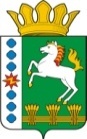 КОНТРОЛЬНО-СЧЕТНЫЙ ОРГАН ШАРЫПОВСКОГО РАЙОНАКрасноярского краяЗаключениена проект муниципальной программы «Развитие спорта, туризма и молодежной политики Шарыповского района»  на 2014-2016 годы16 октября 2013 год 									№ 12Настоящее экспертное заключение подготовлено Контрольно – счетным органом Шарыповского района на основании ст. 157 Бюджетного  кодекса Российской Федерации, ст. 9 Федерального закона от 07.02.2011 № 6-ФЗ «Об общих принципах организации и деятельности контрольно – счетных органов субъектов Российской Федерации и муниципальных образований», ст. 15 Решения Шарыповского районного Совета депутатов от 20.09.2012 № 31/289р «О внесении изменений и дополнений в Решение Шарыповского районного Совета депутатов от 21.06.2012 № 28/272р «О создании Контрольно – счетного органа Шарыповского района».Представленный на экспертизу проект муниципальной программы «Развитие спорта, туризма и молодежной политики Шарыповского района» на 2014-2016 годы (далее по тексту Программа) направлен в Контрольно – счетный орган Шарыповского района 11 октября 2013 года. Разработчиком данного проекта Программы является муниципальное казенное учреждение «Управление спорта, туризма и молодежной политики  Шарыповского района».Основанием для разработки муниципальной программы является постановление администрации Шарыповского района от 30.07.2013 № 540-п «Об утверждении Порядка принятия решений о разработке  муниципальных программ Шарыповского района, их формировании и реализации», распоряжение администрации Шарыповского района от 02.08.2013  № 258-р «Об утверждении перечня муниципальных программ Шарыповского района».Исполнитель Программы муниципальное казенное учреждение «Управление спорта, туризма и молодежной политики  Шарыповского района».Подпрограммы муниципальной программы:Развитие физической культуры и спорта Шарыповского района.Развитие молодежной политики Шарыповского района.Развитие туризма в муниципальном образовании Шарыповский район.Обеспечение условий реализации программы.Цели муниципальной программы:Создание условий для формирования здорового образа жизни населения района и развития потенциала молодежи.Развитие конкурентоспособного  районного туристского комплекса.Реализация программы позволит:- увеличится доля населения района, систематически занимающегося физической культурой и спортом, в общей численности населения района к 2016 году по сравнению с 2012 годом на 6% с 22,3% до 28,3%;- увеличится доля лиц с ограниченными возможностями здоровья и инвалидов, систематически занимающегося физической культурой и спортом, в общей численности данной категории населения района к 2016 году по сравнению с 2012 годом на 6% с 20% до 26%;- увеличится уровень обеспеченности населения района спортивными сооружениями к 2016 году по сравнению с 2012 годом на 5% с 39% до 44%;- увеличится доля спортсменов района, ставших призерами соревнований краевого уровня, в общем количестве участвующих спортсменов района к 2016 году по сравнению с 2012 годом на 9% с 10% до 19%;- увеличится количество поддержанных проектов, реализуемых молодежью района до 10;- увеличится удельный вес молодых граждан, проживающих в Шарыповском районе, вовлеченных в реализацию социально – экономических проектов до 8,4%;- увеличится удельный вес благополучателей – граждан, проживающих в Шарыповском районе, получающих безвозмездные услуги от участников молодежных социально – экономических проектов до 2,3%;- увеличится количество туристов и экскурсантов, посетивших Шарыповский район до 650 тыс. человек;- увеличится количество людей проинформированных о туристско – рекреационных возможностях и туристических услугах на  территории Шарыповского района до 1 млн. человек;- создадутся 6 физкультурно – спортивных клубов по месту жительства граждан;- обеспечатся спортивной формой, обувью, спортивным инвентарем и оборудованием 5 сборных команд района;- будет произведен капитальный ремонт 2 спортивных залов в районе.При проверке правильности планирования и составления муниципальной программы нарушений не установлено.На основании выше изложенного Контрольно – счетный орган предлагает администрации Шарыповского района   принять проект Программы «Развитие спорта, туризма и молодежной политики Шарыповского района» на 2014-2016 годы.Аудитор 	Контрольно – счетного органа							    И.В. Шмидт